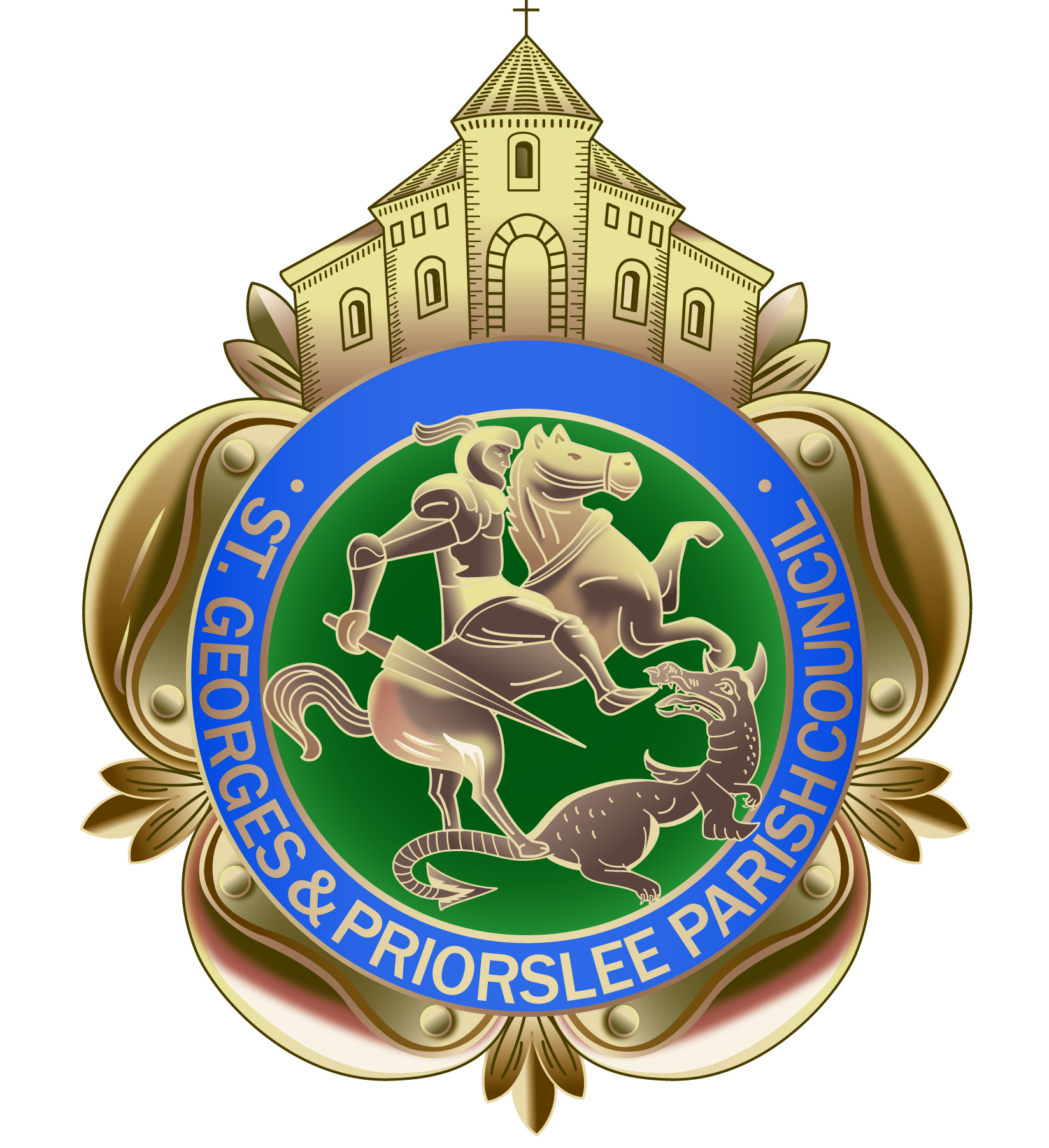 Parish Centre, Grove StreetSt Georges, Telford TF2 9LJ       Tel; 01952 567700Email: clerk@stgeorgesandpriorslee-pc.gov.ukWebsite: stgeorgesandpriorslee-pc.gov.ukTO ALL MEMBERS OF ST GEORGE’S & PRIORSLEE PARISH COUNCILYOU ARE HEREBY SUMMONED TO ATTEND THE PARISH MEETING OF St Georges & Priorslee Parish Council, to be held on Tuesday 17t December 2019 at 7.00pm at St Georges & Priorslee Parish Centre, Grove Street, St Georges.Yours faithfullyWendy Tonge (Mrs)Parish ClerkA G E N D A1.   Public question time: 15 minutes is allowed for members of the public to raise their concerns.
2.   Apologies.3.   Declarations of Interest:                                        (a)   Personal.                    (b)   Prejudicial.4.  Minutes:                     (a)   to approve the minutes of the parish meeting held on 19th November 2019                                              (copy provided).                                          (b)  to approve the minutes of the Staffing Committee Meeting of the parish council held on 3rd                                                 December 2019 (copy provided).       5. Clerks update on any matters arising from the previous meeting.6.  Planning:          To consider any Planning Applications received (Schedule attached).           (b)   Planning Decisions - Planning decisions received and ‘Full Granted’ from Telford & Wrekin                   (Schedule attached).   7. Finance:                      (a)   Monthly Payment Schedule - To approve accounts due for payment in December(Schedule provided).                         8.  Community Projects & Events: Officers briefing to Members (copy provided).                                         9. The Gower Consultation 2019: To receive a summary of the key findings of the parish councils consultation on The Gower.  10. Date for parish plan workshop: to agree a date for members to attend a workshop to develop the parish plan for 2020/2021.                 11. Date of January meeting 2020 – to include Budget for 2021/2022: To confirm the meeting be held on Tuesday 28th January 2020,        7pm at the parish centre.12. Staffing Committee: to consider recommendations from meeting held on 3rd December 2019.13.Delegated Powers: to confirm Delegate Powers be granted for the Chairman and Clerk on all parish matters, including      Cllr R Williams on planning matters, during the time between the December and January Parish Council meetings.    14. Correspondence:                                        (a)    Grit bin request – Mr Edwards, Oval Close, St Georges.                                       (b)    Thank you from Priorslee Community Group – bulb planting & replacement trees.                                                                 (c)     Highways improvement- Priorslee resident Mr P Thomas.